Formulaire d’inscription aux cours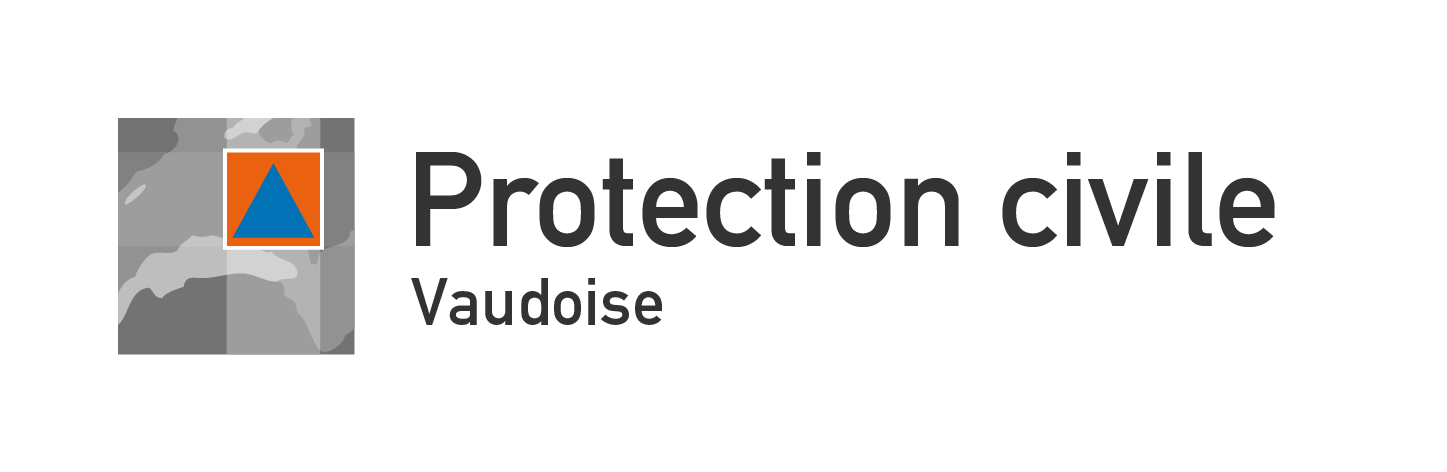 Cours de la protection civile vaudoise et OFPP1 formulaire par cours et par personneS’inscrit au cours suivant** En mettant mes priorités, je pré-réserve les dates dans mon agenda et je vais chercher les dates de mon inscription définitive sur la liste des participants dès sa sortie (fait office de préavis de service).**attention aux cours se passant au centre fédéral d’instruction de Schwarzenburg, ailleurs qu’au CCI ou dans un autre canton.Délai de retour : selon ordre (catalogue)		Une copie va à l’astreintListe des participants dès mi-octobre: https://protectioncivile-vd.ch/mon-cours / nom d’utilisateur et mot de passe: coursORPC Pro Astreint VolontaireGradeFonctionIncorporationNomPrénomN° AVSCODE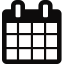 Priorité 1Priorité 2Priorité 3CODE--   --      --      **Pour mon cours, je désire dormir sur place oui         nonL’inscription se fait à ma demande, hors délai légal de convocation. J’accepte de ne pas prendre cet argument en cas de dénonciation ou de renvoi de cours. Signature de l’astreint : Remarques Date et signature astreint Je corresponds aux critères du public cible pour mon cours Je suis/serai volontaire PCi au terme de mon obligation de           servirDate et signature Cdt ORPC Le participant correspond aux critères du public cible Fin de l’obligation de servir du participant : ……………………. Le participant a fait une demande de volontariat PCi